          Ҡарар	        	    		                                              РЕШЕНИЕ«О внесении изменения в «Положение о порядке содержания, выпаса и прогона сельскохозяйственных животных на территории сельского поселения Языковский сельсовет муниципального района Благоварский район Республики Башкортостан», утвержденное решением Совета сельского поселения Языковский сельсовет от 24 октября 2017 года № 12-119.В целях приведения в соответствие с региональным законодательством и на основании протеста прокурора района, Совет сельского поселения,                                                    решил:Внести следующее изменение в Положение о порядке содержания, выпаса и прогона сельскохозяйственных животных на территории сельского поселения Языковский сельсовет муниципального района Благоварский район Республики Башкортостан, утвержденное решением Совета сельского поселения Языковский сельсовет от 24 октября 2017 года  12-119:     Исключить из пункта 2.4 настоящего Положения следующий абзац:- при продаже и транспортировке сельскохозяйственных животных  за      пределы населенного пункта и забой на мясо для реализации оформить ветеринарное свидетельство и справку, подтверждающую право собственности.2. Разместить данное решение на официальном сайте сельского поселенияЯзыковский сельсовет муниципального района Благоварский район Республики Башкортостан.   Глава сельского  поселенияЯзыковский  сельсовет 				Р.Р. Еникеевс. Языково19 декабря № 15-149БАШҠОРТОСТАН РЕСПУБЛИКАhЫ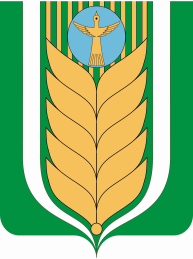 РЕСПУБЛИКА БАШКОРТОСТАНБЛАГОВАР  РАЙОНЫ СОВЕТ  СЕЛЬСКОГОМУНИЦИПАЛЬ РАЙОНЫНЫҢ ЯЗЫКОВПОСЕЛЕНИЯ ЯЗЫКОВСКИЙ СЕЛЬСОВЕТАУЫЛ СОВЕТЫ АУЫЛ БИЛӘМӘhЕМУНИЦИПАЛЬНОГО РАЙОНАСОВЕТЫдүртенсе  сакырылышБЛАГОВАРСКИЙ РАЙОНчетвертый созыв452740,  Языков ауылы, Социалистик урамы, 1Тел. (34747) 2-29-72, Факс 2-22-61452740, с. Языково, ул. Социалистическая, 1Тел. (34747) 2-29-72, Факс 2-22-61